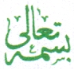 فرم تعارض منافعفرم تعارض منافع، توافق‌نامه‏ای است که نویسنده(گان) یک مقاله اعلام می‏کنند که در رابطه با انتشار مقاله ارائه‌شده به طور کامل از اخلاق نشر، ازجمله سرقت ادبی، سوء‌رفتار، جعل داده‏ها و یا ارسال و انتشار دوگانه، پرهیز نموده‏اند و منافعی تجاری در این راستا وجود ندارد و نویسندگان در قبال ارائۀ اثر خود وجهی دریافت ننموده‏اند. فرم تعارض منافع به خوانندگان اثر نشان می‏دهد که متن مقاله چگونه توسط نویسندگان تهیه و ارائه شده است. نویسندۀ مسئول از جانب سایر نویسندگان این فرم را امضاء و تأیید می‏‏نماید و اصالت محتوای آن را اعلام می‏‏نماید. نویسندۀ مسئول، همچنین، اعلام می‏دارد که این اثر قبلاً در جای دیگری منتشر نشده و همزمان به نشریۀ دیگری ارائه نگردیده است. همچنین، کلیۀ حقوق استفاده از محتوا، جداول، تصاویر و... به ناشر محول گردیده است.نام نویسندۀ مسئول:آدرس الکترونیکی:وابستگی سازمانی:شمارۀ همراه:عنوان مقاله:آیا نویسندگان یا مؤسسۀ مربوطه وجهی از یک شخص ثالث (دولتی، تجاری، بنیاد خصوصی و...) برای هر بخشی از مقالۀ ارائه‌شده (شامل کمک‏های مالی، نظارت بر داده‏ها، طراحی مطالعه، آماده‏سازی اثر، تجزیه و تحلیل آماری و...) دریافت نموده‌اند؟آیا نویسندگان یا مؤسسۀ مربوطه وجهی از یک شخص ثالث (دولتی، تجاری، بنیاد خصوصی و...) برای هر بخشی از مقالۀ ارائه‌شده (شامل کمک‏های مالی، نظارت بر داده‏ها، طراحی مطالعه، آماده‏سازی اثر، تجزیه و تحلیل آماری و...) دریافت نموده‌اند؟آیا نویسندگان یا مؤسسۀ مربوطه وجهی از یک شخص ثالث (دولتی، تجاری، بنیاد خصوصی و...) برای هر بخشی از مقالۀ ارائه‌شده (شامل کمک‏های مالی، نظارت بر داده‏ها، طراحی مطالعه، آماده‏سازی اثر، تجزیه و تحلیل آماری و...) دریافت نموده‌اند؟آیا نویسندگان یا مؤسسۀ مربوطه وجهی از یک شخص ثالث (دولتی، تجاری، بنیاد خصوصی و...) برای هر بخشی از مقالۀ ارائه‌شده (شامل کمک‏های مالی، نظارت بر داده‏ها، طراحی مطالعه، آماده‏سازی اثر، تجزیه و تحلیل آماری و...) دریافت نموده‌اند؟آیا نویسندگان هرگونه اختراعی که در حال انجام، داوری و یا ثبت شده، مربوط به این اثر را در حال انجام دارند؟آیا نویسندگان هرگونه اختراعی که در حال انجام، داوری و یا ثبت شده، مربوط به این اثر را در حال انجام دارند؟آیا نویسندگان هرگونه اختراعی که در حال انجام، داوری و یا ثبت شده، مربوط به این اثر را در حال انجام دارند؟آیا نویسندگان هرگونه اختراعی که در حال انجام، داوری و یا ثبت شده، مربوط به این اثر را در حال انجام دارند؟آیا طرق دسترسی دیگری وجود دارد که خوانندگان بتوانند اطلاعات اضافی اثر مذکور را از نویسندگان مقاله دریافت نمایند؟آیا طرق دسترسی دیگری وجود دارد که خوانندگان بتوانند اطلاعات اضافی اثر مذکور را از نویسندگان مقاله دریافت نمایند؟آیا طرق دسترسی دیگری وجود دارد که خوانندگان بتوانند اطلاعات اضافی اثر مذکور را از نویسندگان مقاله دریافت نمایند؟آیا طرق دسترسی دیگری وجود دارد که خوانندگان بتوانند اطلاعات اضافی اثر مذکور را از نویسندگان مقاله دریافت نمایند؟آیا جنبه‏ای از این اثر مرتبط با حیوانات آزمایشی یا بیماری‌های خاص انسانی است که نیاز به اعلام و تأیید اخلاق نشر باشد؟ آیا جنبه‏ای از این اثر مرتبط با حیوانات آزمایشی یا بیماری‌های خاص انسانی است که نیاز به اعلام و تأیید اخلاق نشر باشد؟ آیا جنبه‏ای از این اثر مرتبط با حیوانات آزمایشی یا بیماری‌های خاص انسانی است که نیاز به اعلام و تأیید اخلاق نشر باشد؟ آیا جنبه‏ای از این اثر مرتبط با حیوانات آزمایشی یا بیماری‌های خاص انسانی است که نیاز به اعلام و تأیید اخلاق نشر باشد؟ نام و نام خانوادگی نویسندۀ مسئول:                                                      تاریخ:                            امضاءنام و نام خانوادگی نویسندۀ مسئول:                                                      تاریخ:                            امضاءنام و نام خانوادگی نویسندۀ مسئول:                                                      تاریخ:                            امضاءنام و نام خانوادگی نویسندۀ مسئول:                                                      تاریخ:                            امضاء